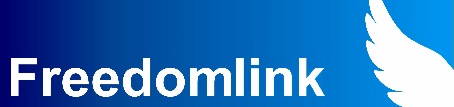 Complaints Monitoring FormTo be completed for all complaints received by Freedomlink.  Please email (freedomlink01@hotmail.com) marking your complaint as urgent, requiring immediate attention.ActionCompletion due datePerson responsibleCompletedComment123